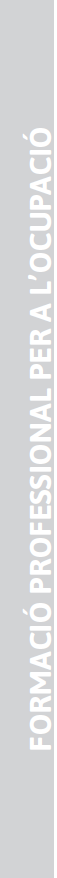 Formació gratuïtaDirigida a: ESPECIALITAT FORMATIVA D’IDIOMES I NOVES TECNOLOGIESACCIÓ FORMATIVA: 				Codi especialitat:Núm. ordre:						Núm. acció formativa: Durada: 						Horari: Inici: 							Acabament:Data límit d’inscripció:				Data de selecció: REQUISITS DELS ALUMNES: Requisits acadèmics d’accés:Nivell de coneixement de la llengua estrangera:Altres:Informació, inscripció i realització: Centre Impartidor:Adreça: 					Persona de contacte: 			Telèfon:					Adreça electrònica: Selecció:Prova pràctica	Entrevista personal		Prova escritaConsultau el nostre web a: http://www.soib.es